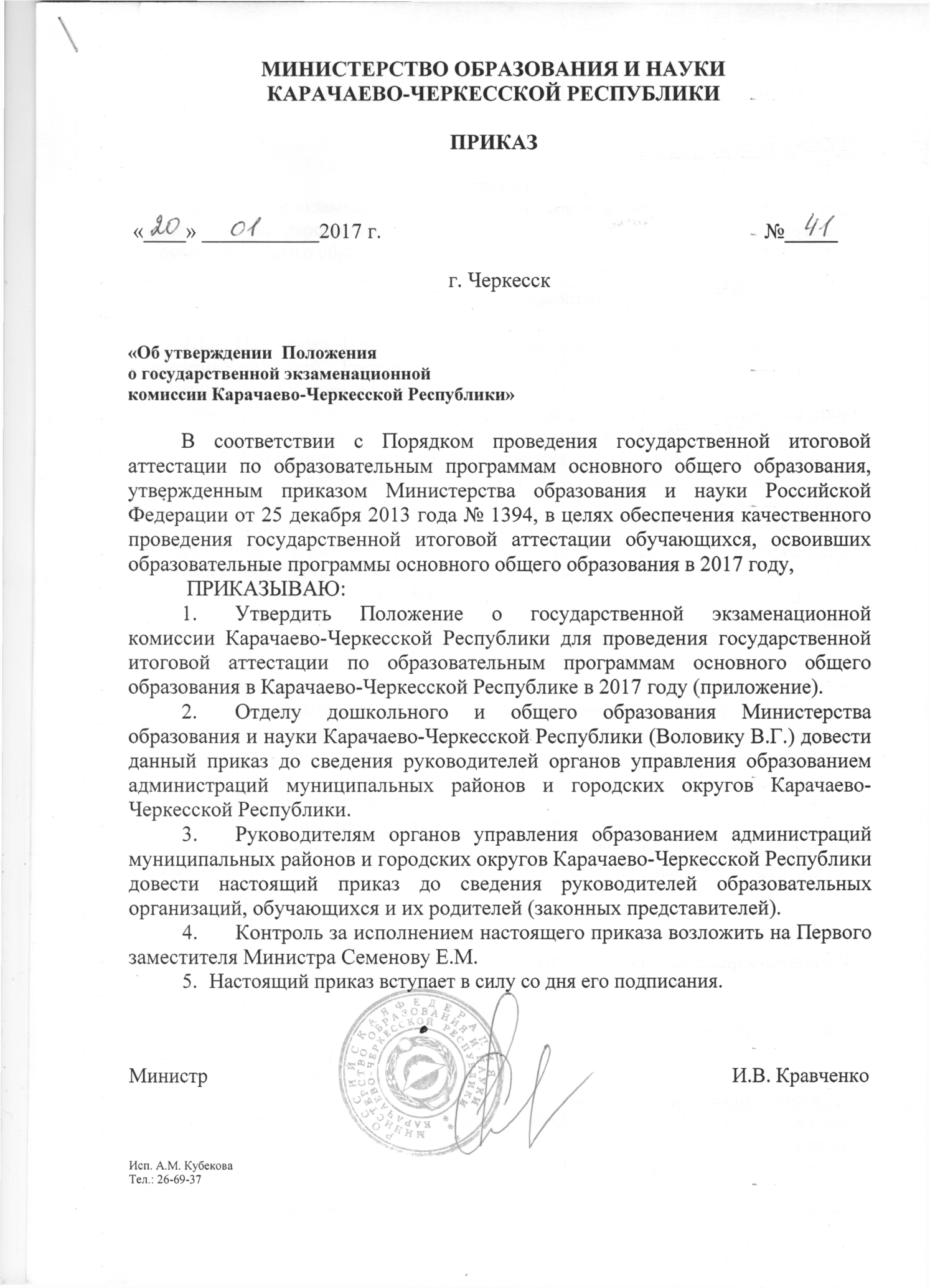 Приложение 1к приказу Минобрнауки КЧР от 20.01. 2017 г. №  41Положениео государственной экзаменационной комиссии Карачаево-Черкесской Республики  для   проведения государственной итоговой аттестации по образовательным программам основного общего образования в Карачаево-Черкесской Республике  в 2017 годуОбщие положенияНастоящее Положение о государственной экзаменационной комиссии Карачаево-Черкесской Республики для проведения государственной итоговой аттестации по образовательным программам основного общего образования на территории Карачаево-Черкесской Республики  разработано в соответствии со статьей 59 Федерального закона от 29 декабря 2012 года № 273-ФЗ «Об образовании в Российской Федерации», приказом Министерства образования и науки Российской Федерации от 25 декабря 2013 года № 1394 «Об утверждении Порядка проведения государственной итоговой аттестации по образовательным программам основного общего образования», и регулирует вопросы по организации деятельности государственной экзаменационной комиссии Карачаево-Черкесской Республики для проведения государственной итоговой аттестации по образовательным программам основного общего образования в Карачаево-Черкесской Республике  в 2017 году. Положение определяет структуру, полномочия, функции, порядок формирования и организацию работы государственной экзаменационной комиссии Карачаево-Черкесской Республики  для проведения государственной итоговой аттестации по образовательным программам основного общего образования   по организации и проведению государственной итоговой аттестации по образовательным программам основного общего образования (далее – ГИА-9) в Карачаево-Черкесской Республике, а также полномочия, права и обязанности ее членов, порядок организации работы ГЭК. Положение о ГЭК утверждается приказом Министерства образования и науки Карачаево-Черкесской Республики (далее – Минобрнауки КЧР)Государственная экзаменационная комиссия Карачаево-Черкесской Республики (далее – ГЭК-9) создается в целях: определения соответствия результатов освоения обучающимися основных образовательных программ соответствующим требованиям федерального государственного образовательного стандарта;обеспечения соблюдения Порядка проведения ГИА-9;обеспечения соблюдения прав участников государственной итоговой аттестации по образовательным программам основного общего образования при проведении ГИА- 9 в Карачаево-Черкесской Республике  в 2017 году.1.4. ГЭК-9  в своей работе руководствуется:Федеральным законом от 29.12.2012 № 273-ФЗ «Об образовании в Российской Федерации»;Постановлением Правительства Российской Федерации от 31.08.2013 
№ 755 «О федеральной информационной системе обеспечения проведения государственной итоговой аттестации обучающихся, освоивших основные образовательные программы основного общего и среднего общего образования, и приема граждан в образовательные организации для получения среднего профессионального и высшего образования и региональных информационных системах обеспечения проведения государственной итоговой аттестации обучающихся, освоивших основные образовательные программы основного общего и среднего общего образования»;Порядком проведения ГИА-9;нормативными правовыми актами и инструктивными документами Минобрнауки КЧР по вопросам организации и проведения ГИА-9 в Карачаево-Черкесской Республике  в 2017 году;методическими документами Федеральной службы по надзору в сфере образования и науки (Рособрнадзор) по вопросам организационного и технологического сопровождения ГИА-9;иными нормативными правовыми актами по вопросам организации и проведения ГИА-9;настоящим Положением о ГЭК.1.5. Минобрнауки КЧР обеспечивает информационную поддержку деятельности ГЭК-9 через органы управления образованием муниципальных районов и городских округов Карачаево-Черкесской Республики, организации телефонов «Горячей линии», официальные сайты Минобрнауки КЧР, регионального центра обработки информации (далее – РЦОИ). 2. Состав и структура ГЭК-92.1. ГЭК формируется из представителей Минобрнауки КЧР, органов местного самоуправления, образовательных организаций, расположенных на территории Карачаево-Черкесской Республики, а также общественных объединений и организаций.При формировании персонального состава ГЭК-9 исключается возможность конфликта интересов. Под конфликтом интересов понимается ситуация, при которой личная заинтересованность лица, привлекаемого к проведению ГИА-9, или его близких родственников влияет или может повлиять на объективное исполнение возложенных на него обязанностей и при которой возникает или может возникнуть противоречие между личной заинтересованностью указанного лица и законными интересами обучающихся, их родителей (законных представителей), иных заинтересованных лиц, способное привести к причинению вреда этим законным интересам обучающихся, их родителей (законных представителей), иных заинтересованных лиц.2.2. В структуру ГЭК входят: председатель ГЭК-9, заместители председателя ГЭК-9, ответственный секретарь ГЭК-9, члены ГЭК-9. 2.3. Персональный состав ГЭК-9 утверждается приказом Минобрнауки КЧР.3. Полномочия и функции ГЭК-93.1. ГЭК-9 осуществляет свою деятельность в период подготовки, проведения и подведения итогов проведения ГИА-9 в Карачаево-Черкесской Республике. Срок полномочий ГЭК-9 составляет один год. ГЭК-9 прекращает свою деятельность со дня издания приказа Министерства образования  и науки Карачаево-Черкесской Республики  о создании ГЭК-9 для проведения    ГИА-9  в следующем году.3.2. ГЭК-9 осуществляет свою деятельность во взаимодействии с Минобрнауки КЧР, органами управления образованием администраций муниципальных районов и городских округов Карачаево-Черкесской Республики, общеобразовательными организациями. 3.3.	ГЭК-9 организует и координирует работу по подготовке и проведению ГИА-9 в Карачаево-Черкесской Республике, в том числе:согласует предложения Минобрнауки КЧР по персональному составу руководителей и организаторов пунктов проведения экзаменов, технических специалистов, специалистов по проведению инструктажа и обеспечению лабораторных работ и ассистентов для участников экзамена с ограниченными возможностями здоровья, уполномоченных представителей  ГЭК-9 для осуществления контроля за соблюдением Порядка проведения ГИА-9 и информационной безопасности при проведении ГИА в пунктах проведения экзаменов (далее соответственно – ППЭ), в РЦОИ, в предметных комиссиях;согласует предложения Минобрнауки КЧР по выбору модели проведения основного государственного экзамена по иностранным языкам, по химии в период проведения ГИА-9;вносит предложения Минобрнауки КЧР по составу;вносит предложения Минобрнауки КЧР о персональном составе, сроках и месте работы предметных комиссий ГИА-9;принимает решение об обеспечении ППЭ камерами видеонаблюдения, металлорамками (металлодетекторами), системами подавления сигналов подвижной связи;принимает решение об осуществлении в РЦОИ автоматизированного распределения обучающихся, выпускников прошлых лет и организаторов по аудиториям;принимает решение о проведении тиражирования КИМов в аудиториях в присутствии обучающихся, выпускников прошлых лет;согласует минимальное количество баллов в соответствии с рекомендациями Федеральной службы по надзору в сфере образования (Рособрнадзор), на основе отчета о работе предметных комиссий для проведения 
ГИА-9; координирует работу предметных комиссий;осуществляет иные функции в соответствии с Положением о ГЭК-9.3.4. ГЭК-9 обеспечивает соблюдение установленного Порядка проведения ГИА-9, в том числе:- направляет уполномоченных представителей  ГЭК-9 в ППЭ, в РЦОИ, предметные комиссии для осуществления контроля за соблюдением Порядка проведения ГИА-9;- осуществляет взаимодействие с общественными наблюдателями по вопросам соблюдения установленного порядка проведения ГИА-9;- обеспечивает соблюдение процедуры проверки экзаменационных работ участников ГИА-9;- рассматривает на своих заседаниях результаты ГИА-9, принимает решения об утверждении, изменении или отмене результатов ГИА-9 в соответствии с установленным Порядком проведения ГИА-9;- организует проведение проверки по вопросам нарушения установленного Порядка проведения ГИА-9;- согласуют решение о переносе сдачи экзамена в другой ППЭ или на другой день, предусмотренный расписаниями проведения основного государственного экзамена и государственного выпускного экзамена (далее - соответственно – ОГЭ,  ГВЭ) в  случае угрозы возникновения чрезвычайной ситуации;- согласует распределение руководителей, организаторов, технических специалистов, специалистов по проведению инструктажа и обеспечению лабораторных работ и ассистентов для участников экзамена с ограниченными возможностями здоровья в ППЭ;- осуществляет иные функции в соответствии с настоящим Положением.3.5. ГЭК-9 обеспечивает соблюдение прав участников ГИА-9 при проведении ГИА-9, в том числе:- принимает решение о допуске к сдаче ГИА-9 в дополнительные сроки обучающихся, не имеющих возможности участвовать в ГИА-9 в основные сроки проведения ГИА-9, в том числе по религиозным убеждениям;- согласует сроки проведения ГИА-9 для участников ГИА-9 из  образовательных организаций при исправительных учреждениях уголовно-исполнительной системы, освобождаемых от отбывания наказания не ранее чем за три месяца до начала ГИА, по согласованию с учредителями таких исправительных учреждений, но не ранее 20 февраля текущего года;- принимает решение об уважительности или неуважительности причин изменения (дополнения) участниками ГИА-9 перечня учебных предметов, указанных в заявлениях;- утверждает протоколы результатов ГИА-9, а также направляет их в Минобрнауки КЧР для организации информирования участников ГИА-9 в течение одного рабочего дня;- принимает решение о перепроверке отдельных экзаменационных работ участников ГИА-9, о взаимопроверке работ участников ГИА-9 по согласованию с другими субъектами Российской Федерации;- принимает решение о сохранении результатов ГИА-9 или об изменении результатов ГИА-9 по итогам перепроверки отдельных работ участников ГИА-9, по итогам рассмотрения апелляции участника ГИА-9  о несогласии с выставленным баллами согласно протоколов перепроверки или протоколов конфликтной комиссии Карачаево-Черкесской Республики для проведения ГИА-9 в Карачаево-Черкесской Республике в 2017 году;- принимает решение, в случае удовлетворения апелляции, об аннулировании результатов ГИА-9 данного участника ГИА-9  по соответствующему учебному предмету, а также его допуске к ГИА-9 в дополнительные сроки по итогам рассмотрения апелляции о нарушении Порядка проведения ГИА-9;- принимает решение об аннулировании результатов ГИА-9 в случае  нарушения установленного Порядка проведения ГИА-9 лицами, привлекаемыми к проведению ГИА-9.Полномочия председателя, заместителя председателя, ответственного секретаря,  членов ГЭК-94.1. Руководство работой  ГЭК-9 осуществляют председатель и (или) его заместитель.Председателем ГЭК-9 является министр, первый заместитель министра. Председатель ГЭК-9:- формирует состав ГЭК-9;- осуществляет общее руководство работой ГЭК-9;- определяет график работы ГЭК-9;- распределяет обязанностей между членами ГЭК-9, ведет заседания ГЭК-9, утверждает рабочую документацию, контролирует исполнение решений ГЭК-9. 4.2. Заместитель председателя ГЭК-9 обеспечивает координацию работы членов ГЭК-9, осуществляет контроль за выполнением графика работы ГЭК-9, в отсутствие председателя заместитель председателя ГЭК-9 выполняет его обязанности.4.3. Председатель, заместитель председателя, члены ГЭК-9 несут ответственность за соответствие деятельности ГЭК-9 требованиям законодательных и иных нормативных правовых актов.4.4. Ответственный секретарь ГЭК ведет протоколы заседаний ГЭК, организует делопроизводство ГЭК-9, несет ответственность за его ведение и сохранность документов и иных материалов, рассматриваемых на заседаниях ГЭК.4.5. Члены ГЭК-9 вправе:- присутствовать при проведении ГИА-9 в ППЭ и контролировать порядок проведения экзамена в ППЭ;- информировать в рамках своих полномочий руководство ГЭК-9 о ходе проведения ГИА-9 и возникающих проблемах;- требовать в случае несогласия с решением, принятым ГЭК-9, внесения в протокол особого мнения или изложить его в письменной форме в заявлении на имя председателя ГЭК-9;- вносить предложения по совершенствованию организации работы ГЭК-9, условий проведения ГИА-9 в Карачаево-Черкесской Республике.4.6. Член ГЭК-9 обязан:- участвовать в заседаниях ГЭК-9;- выполнять возложенные на него функции в соответствии с Положением о ГЭК-9 и решениями ГЭК-9;- соблюдать требования законодательных и иных нормативных правовых актов, регулирующих проведение ГИА-9.Организация работы ГЭК-95.1. ГЭК-9 проводит свои заседания в соответствии с утвержденным графиком работы. В случае необходимости, председателем (заместителем председателя) ГЭК-9 может быть назначено внеочередное заседание ГЭК-9. 5.2. Решения ГЭК-9 принимаются простым большинством голосов от утвержденного состава ГЭК-9. В случае равенства голосов председатель    ГЭК-9  имеет право решающего голоса.Решения ГЭК-9 по вопросам, отнесенным к ее компетенции, оформляются протоколами, которые подписываются председателем, заместителем председателя, ответственным секретарем.	Решения ГЭК-9 в рамках ее полномочий являются обязательными для всех организаций, общеобразовательных организаций и лиц, участвующих в подготовке и проведении ГИА-9. Организация исполнения решений ГЭК-9 обеспечивается приказами Министерства образования и науки Карачаево-Черкесской Республики. 